Прокурору Рязанской областиИ.И.ПанченкоОт Комкова Сергея Константиновича,Пресс-секретаря ВОО «Трудовая Доблесть России»,Председателя «Ассоциации социальных сподвижниковПрезидента России», доверенного лица Президента России В.В.Путина,Академика МАНПО, члена «Союза писателей Москвы».Адрес: 121 248 г. Москва, наб. Тараса Шевченко, д. 3, кв. 19тел.: +7 916 807 9214 эл. почта: skkomkov@mail.ruЗАЯВЛЕНИЕУважаемый Иван Иванович!   26.08.2022 г. мною получено сразу три официальных письма по электронной почте от сотрудников Вашей региональной прокуратуры в ответ на направленные мною в соответствии с нормой Федерального Закона от 27.12.1991 г. № 2124-1 «О средствах массовой информации» опубликованные статьи в Интернет-СМИ «Журналисты России» статьи: «Стратегия и тактика современного российского мошенничества» и «Крыша» «крышу» «крышевала».    В соответствии с нормой указанного выше Федерального Закона я просил внимательно ознакомиться Вас с содержанием данных публикаций и с фактами, изложенными в моих статьях, касающихся действий чиновников и представителей правоохранительных органов Рязанской области. Предлагал провести по данным фактам прокурорские проверки и принять меры прокурорского реагирования.    Однако, сотрудники Вашего регионального надзорного органа решили полностью проигнорировать нормы Федерального Закона «О средствах массовой информации» и в своих ответах в мой адрес продолжали настаивать на позициях, уже неоднократно излагавшихся ими в предыдущих официальных ответах вашего надзорного органа. Хотя, я совершенно чётко и ясно в своих публикациях прошу представителей прокуратуры ответить на простой вопрос: откуда у руководителя УФНС России по Рязанской области В.А.Морозова всего за один год произошёл рост официально задекларированного дохода более чем в десять раз? А также прошу дать ответ на вопрос: почему до сих не привлечены к ответственности сотрудники полиции, изымавшие в октябре 2020 года номера регионального тиража газеты «Президент» и уничтожавшие их? Хотя данные действия категорически запрещены Законом. И на данные чёткие и простые вопросы я до сих пор так и не получил никакого ответа.    Что особенно важно, так как, насколько мне известно, именно в вашем регионе в настоящее время подразделениями Следственного Комитета России идёт активная проверка коррупционной деятельности целого ряда руководителей налоговых органов. А также – сотрудников ОЭБ и ПК УМВД России по Рязанской области. И целый ряд фактов, представленных в моих публикациях, по поводу коррупционной деятельности руководства рязанских налоговых служб уже нашли своё официальное подтверждение.   Кроме того, как я уже писал в одной из своих статей, именно в прокуратуре вашей Рязанской области 16 мая 2021 года покончила жизнь самоубийством прокурор Светлана Евликова, отвечавшая за соблюдение законности по борьбе с коррупцией. Поэтому мне совершенно непонятно, почему в вашем надзорном подразделении к вопросам борьбы с коррупцией в любых её проявлениях относятся с таким пренебрежением и с таким формализмом. Который очень серьёзно способствует процветанию подобного рода опасному социальному явлению.    А судя по полученным мною официальным ответам за подписями начальника отдела по надзору за исполнением законодательства о противодействии коррупции О.В.Воропаева от 18.08.22 г. и от 24.08.22 г., а также – и.о. начальника данного отделения А.И.Хорунжего от 04.08.22 г. подобного рода работа в отношении чиновников регионального уровня вашим надзорным подразделением не проводится вообще.   В связи с этим, я вынужден буду обратиться с жалобой на действия вашего надзорного регионального органа в Генеральную Прокуратуру РФ. И просить руководство Генеральной Прокуратуры РФ провести тщательную проверку деятельности вверенного Вам подразделения по вопросам надзора за исполнением законодательства о противодействии коррупции.С уважением,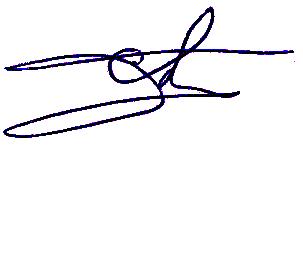 проф. Сергей Комков26.08.2022 г. 